KLAUZULA INFORMACYJNA DOTYCZĄCA SPOSOBU PRZETWARZANIA DANYCH OSOBOWYCHRealizując obowiązek Informacyjny wynikający z art. 13 ust. 1 i 2 Rozporządzenia Parlamentu Europejskiego i Rady (UE) 2016/679 z dnia 27 kwietnia 2016 roku w sprawie ochrony osób fizycznych w związku z przetwarzaniem danych osobowych i w sprawie swobodnego przepływu takich danych oraz uchylenia dyrektywy 95/46/WE (ogólne rozporządzenie o ochronie danych, dalej RODO), Gmina Wiejska Lubawa informuje o zasadach przetwarzania Państwa danych osobowych oraz przysługujących Państwu prawach z tym związanych.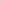 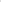 Administrator danych osobowych: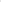 Administratorem Państwa danych osobowych jest Gmina Wiejska Lubawa z siedzibą w Urzędzie Gminy Fijewio 73, 14-260 Lubawa, reprezentowana przez Wójta Gminy Lubawa Pana Tomasza Ewertowskiego, z którym można skontaktować się telefonując pod numer: +48 89 645 54 10 lub pisząc na adres e- mail: urzad@gminalubawa.pl.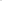 Inspektor Ochrony Danych oraz Zastępca Inspektora Ochrony Danych: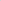 W trosce o bezpieczeństwo przetwarzania Państwa danych osobowych, Administrator danych wyznaczył Inspektora Ochrony Danych, oraz Zastępcę Inspektora Ochrony Danych, z którymi mogą się Państwo skontaktować pisząc na adres e- mail: iod@gminalubawa.pl.Cel i podstawa prawna przetwarzania danych osobowych:Państwa dane osobowe będą przetwarzane w celu realizacji zadań administratora związanych ze zgłoszeniem właścicieli zwierząt domowych (psów i kotów) zainteresowanych ich sterylizacją lub kastracją z dofinansowaniem środków gminy Lubawa w ramach, „Programu opieki nad zwierzętami bezdomnymi oraz zapobiegania bezdomności zwierząt na terenie Gminy Lubawa 2024 r.” Przetwarzanie podanych danych osobowych odbywa się na podstawie „Programu opieki nad zwierzętami bezdomnymi oraz zapobiegania bezdomności zwierząt na terenie Gminy Lubawa w 2024 r.” przyjętego Uchwałą Nr LIII/336/24 Rady Gminy Lubawa z dnia 29 lutego 2024 roku                         w sprawie Programu opieki nad zwierzętami bezdomnymi oraz zapobiegania bezdomności zwierząt na terenie Gminy Lubawa w 2024 r. oraz art. 6 ust. 1 lit a) RODO - osoba, której dane dotyczą wyraziła zgodę na przetwarzanie swoich danych osobowych w jednym lub większej liczbie określonych celów oraz art. 6 ust, 1 lit c) RODO — przetwarzanie jest niezbędne do wypełnienia obowiązku prawnego ciążącego na administratorze.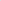 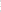 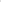 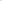 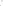 Prawo do cofnięcia zgody:W przypadku, gdy przetwarzanie danych osobowych odbywa się na podstawie dobrowolnej zgody osoby na przetwarzanie danych osobowych (aft. 6 ust. 1 lit a) RODO), przysługuje Państwu prawo do cofnięcia tej zgody w dowolnym momencie. Cofnięcie to nie ma wpływu na zgodność przetwarzania, którego dokonano na podstawie zgody przed jej cofnięciem, z obowiązującym prawem.Informacja o wymogu/ dobrowolności podania danych osobowych: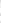 Podanie przez Państwa danych osobowych jest dobrowolne, ale konieczne do realizacji celu wskazanego w pkt 3. Podanie przez Państwa danych dodatkowych (nieobowiązkowych), w zakresie nie wynikającym z przepisów prawa, jest dobrowolne.Okres przechowywania danych osobowych:Przetwarzane dane osobowe będą przechowywane jedynie w okresie niezbędnym do spełnienia celu, dla którego zostały zebrane lub w okresie wskazanym przepisami prawa. Po spełnieniu celu, dla którego dane osobowe zostały zebrane, mogą one być przechowywane jedynie w celach archiwalnych, przez okres wynikający z przepisów prawa.Odbiorcy danych osobowych:Bez Państwa wiedzy i zgody Administrator nie będzie udostępniał danych osobowych innym podmiotom. Jednak w niezbędnym zakresie i w trosce o najwyższą jakość świadczonych przez Administratora danych usług, Państwa dane osobowe mogą zostać udostępnione podmiotom uprawnionym do ich przetwarzania na podstawie przepisów prawa, w szczególności organom władzy publicznej.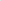 Przekazywanie danych osobowych:Administrator danych nie przekazuje Państwa danych osobowych poza teren Polski, Unii Europejskiej oraz poza Europejski Obszar Gospodarczy.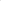 Przysługujące Państwu prawa związane z ochroną danych osobowych:W związku z przetwarzaniem danych osobowych, posiadają Państwo następujące uprawnienia:- prawo dostępu do własnych danych osobowych, w tym prawo do uzyskania kopii tych danych, na podstawie art. 15 RODO; - prawo do żądania sprostowania (poprawienia lub uzupełnienia) Państwa danych osobowych, na podstawie art. 16 RODO; - prawo do żądania usunięcia danych osobowych („prawo do bycia zapomnianym”), z zastrzeżeniem przypadków, o których mowa w art. 17 ust. 3 RODO; - prawo do żądania ograniczenia przetwarzania danych osobowych, z zastrzeżeniem przypadków, o których mowa w art. 18 ust. 2 RODO; - prawo do przenoszenia danych osobowych, na podstawie art. 20 RODO; - prawo do wniesienia sprzeciwu wobec przetwarzania danych osobowych na zasadach określonych w art. 21 RODO.Zautomatyzowane podejmowanie decyzji, profilowanie:Państwa dane osobowe nie będą poddawane zautomatyzowanemu podejmowaniu decyzji przez Administratora, w tym decyzji o profilowaniu.Prawo wniesienia skargi do organu nadzorczego:W przypadku stwierdzenia, iż Państwa dane osobowe są przetwarzane Z pominięciem przepisów                 o ochronie danych osobowych, przysługuje Państwu prawo do wniesienia skargi do organu nadzorczego, którym jest Prezes Urzędu Ochrony Danych Osobowych z siedzibą w Warszawie przy ul. Stawki 2, 00- 193 Warszawa, tel. 22 531-03-00, kancelaria@uodo.gov.pl.